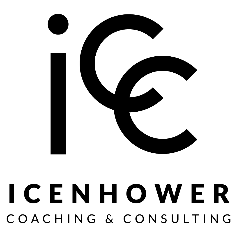 FROM: Your Name
SUBJECT: We are here and ready to help Clients and friends,I wanted to reach out and make sure you know my team and I are here for you in this historical time. My phone number is xxx-xxx-xxxx.To our families with children whose schools have shut down, to our senior citizens, to our heroes at the hospitals, the grocery stores, and our first responders, to our local businesses struggling and to anyone impacted by this pandemic, our hearts go out to you. For the last x years, I have been in real estate right here in city. I have been in many of your homes, I've seen your families grow, and I feel very much a part of this community. I want to extend an offer to help my community in these times of need. If you or anyone you know need anything, I’m fortunate enough to know people who may be able to help with a grocery store trip, watching children, or even getting bills paid. Again, if you need anything do not hesitate to reach out, it does not need to be about real estate. Many members of this community have reached out this last week with concern about the market. If you are concerned about the real estate market, I have listed some questions I am getting regularly:How do I sell my home at this time?Homes are still selling. Our Federal Reserve just dropped their interest rate to near zero to keep the money moving for people buying homes. It’s quite unprecedented.How do I meet with you and still practice social distancing? We can video conference, if you prefer, instead of an in-home selling consultation. I’ll likely have enough information to list it for sale with a quick tour on your phone, tablet, or laptop. I’ll even guide you on how to shoot photos, if you prefer, to keep a photographer out of your home. You'll be surprised what we can do with Photoshop and an iPhone these days.What if I don’t want to show my house to strangers right now? We may be able to sell it without showings, too. There are individuals and companies who will buy your home outright. I can refer you to those companies and shop the offers. If we do need to show your home, I’ll provide a handwashing station and anything else the CDC recommends lowering everyone's risk of infection. Safety is my #1 priority for you.Are housing prices dropping – should we wait to buy or sell?  Some of the top Google searches now in real estate are “home prices dropping” and “home prices falling”. That’s not the case currently. We still have a housing shortage and need inventory. I'll keep you updated on this.As we work together a community to slow down this epidemic the market is still active and I’m here to guide you and make fact-based decisions. That maybe you or someone you know. I have your back. I’m here to help if you need anything!  Let me know and please take care! My number is xxx-xxx-xxxx.Sincerely,Your Name